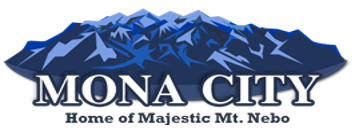 City Council Public Hearing NoticeTuesday, January 24, 20237:00 pm (City Council Room, 20 W. Center St.)Notice is hereby given that the Mona City Council will hold a public hearing on Tuesday, January 23, 2023, at 7:00 p.m.in the Mona City Council Chambers located at 20 West Center Street, Mona City. The purpose of this hearing is to consider the following:Approval to submit CIB application for road reconstruction on 200 North and 200 East. Approval of fee schedule updates.CERTIFICATE OF POSTINGThis agenda is hereby properly advertised this 12th day of January 2023, through posting of copies of this agenda at the Mona City Office, on the Mona City website, at the Mona City Post Office, and on the Utah Public Notice Website._______________________________________Alicia Hills, Mona City Recorder